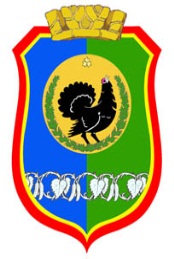 АДМИНИСТРАЦИЯ ГОРОДА НЯГАНИХанты-Мансийский  автономный округ – ЮграПОСТАНОВЛЕНИЕ18.08.2014										№ 3515Об осуществлении мониторингасистемы образования города Нягани	В соответствии с частью 5 статьи 97 Федерального закона от 29.12.2012 №273-ФЗ «Об образовании в Российской Федерации», пунктом 13 части 1 статьи 16, пунктом 6 части 1 статьи 17, статьей 43 Федерального закона от 06.10.2003 №131-ФЗ «Об общих принципах организации местного самоуправления в Российской Федерации», постановлением Правительства Российской Федерации от 05.08.2013 №662 «Об осуществлении мониторинга системы образования», приказом Министерства образования и науки Российской Федерации от 15.01.2014 №14 «Об утверждении перечня показателей мониторинга системы образования», статьями 46, 53 Устава города Нягани и в целях информационной поддержки реализации государственной политики Российской Федерации в сфере образования города Нягани, непрерывного системного анализа и оценки состояния и перспектив развития образования города (в том числе в части эффективности деятельности организаций, осуществляющих образовательную деятельность), усиления результативности функционирования образовательной системы города за счет повышения качества принимаемых для нее управленческих решений:Организовать проведение ежегодного мониторинга системы образования города Нягани (далее - мониторинг).Определить Комитет образования и науки Администрации города Нягани уполномоченным органом, ответственным за осуществление мониторинга.Утвердить Перечень показателей для осуществления мониторинга и ответственных за предоставление данных (приложение).Ответственным за предоставление данных представлять в Комитет образования и науки Администрации города Нягани значения показателей ежеквартально не позднее 10 числа месяца, следующего за отчетным, итоговый отчет до 15 октября года, следующего за отчетным.Комитету образования и науки Администрации города Нягани ежегодно в срок не позднее 25 октября года, следующего за отчетным, публиковать результаты проведенного анализа состояния и перспектив развития системы образования города Нягани на официальном веб-сайте органов местного самоуправления муниципального образования город Нягань в виде итоговых отчетов по форме, установленной Министерством образования и науки Российской Федерации.Настоящее постановление вступает в силу после официального опубликования в газете «Вестник Приобья».Контроль за выполнением постановления возложить на заместителя главы Администрации города по социальной политике И.П. Ямашева.Глава Администрации города						Р.К. ДакукинаПРИЛОЖЕНИЕ к постановлению Администрации города Няганиот 18.08.2014    №  3515Перечень показателей для осуществления мониторинга системы образования города Нягани и ответственные за предоставление данныхРаздел/подраздел/показательЕдиница измеренияОтветственные за предоставление данныхI. Общее образованиеКомитет образования и науки Администрации города Нягани1. Сведения о развитии дошкольного образования1.1. Уровень доступности дошкольного образования и численность населения, получающего дошкольное образование:1.1.1. Доступность дошкольного образования (отношение численности детей в возрасте от 3 до 7 лет, получивших дошкольное образование в текущем году, к сумме численности детей в возрасте от 3 до 7 лет, получающих дошкольное образование в текущем году и численности детей в возрасте от 3 до 7 лет, находящихся в очереди на получение в текущем году дошкольного образования).процентКомитет образования и науки Администрации города Нягани1.1.1.1.Численность детей в возрасте от 3 до 7 лет, получивших дошкольное образование в муниципальных дошкольных образовательных организациях человекКомитет образования и науки Администрации города Нягани1.1.1.2. Численность детей в возрасте от 3 до 7 лет, получивших дошкольное образование в частных дошкольных образовательных организацияхчеловекУправление по потребительскому рынку и развитию предпринимательства Администрации города Нягани1.1.2. Охват детей дошкольными образовательными организациями (отношение численности детей, посещающих дошкольные образовательные организации, к численности детей в возрасте от 2 месяцев до 7 лет включительно, скорректированной на численность детей соответствующих возрастов, обучающихся в общеобразовательных организациях).процентКомитет образования и науки Администрации города Нягани1.1.3. Удельный вес численности воспитанников частных дошкольных образовательных организаций в общей численности воспитанников дошкольных образовательных организаций.процентКомитет образования и науки Администрации города Нягани1.2. Содержание образовательной деятельности и организация образовательного процесса по образовательным программам дошкольного образования1.2.1. Удельный вес численности детей, обучающихся в группах кратковременного пребывания, в общей численности воспитанников дошкольных образовательных организаций.процентКомитет образования и науки Администрации города Нягани1.2.1.1.Численность детей, обучающихся в группах кратковременного пребывания в муниципальных дошкольных образовательных организацияхчеловекКомитет образования и науки Администрации города Нягани1.2.1.2.Численность детей, обучающихся в группах кратковременного пребывания в частных дошкольных образовательных организацияхчеловекУправление по потребительскому рынку и развитию предпринимательства Администрации города Нягани1.3. Кадровое обеспечение муниципальных дошкольных образовательных организаций и оценка уровня заработной платы педагогических работников1.3.1. Численность воспитанников муниципальных организаций дошкольного образования в расчете на 1 педагогического работника.человекКомитет образования и науки Администрации города Нягани1.3.2. Отношение среднемесячной заработной платы педагогических работников муниципальных дошкольных образовательных организаций к среднемесячной заработной плате в сфере общего образования в субъекте Российской ФедерациипроцентКомитет образования и науки Администрации города Нягани1.4. Материально-техническое и информационное обеспечение муниципальных дошкольных образовательных организаций1.4.1. Площадь помещений, используемых непосредственно для нужд муниципальных дошкольных образовательных организаций, в расчете на одного воспитанника.квадратный метрКомитет образования и науки Администрации города Нягани1.4.2. Удельный вес числа организаций, имеющих водоснабжение, центральное отопление, канализацию, в общем числе муниципальных дошкольных образовательных организаций:   процентКомитет образования и науки Администрации города Няганиводоснабжение;процентКомитет образования и науки Администрации города Няганицентральное отопление;процентКомитет образования и науки Администрации города Няганиканализацию.процентКомитет образования и науки Администрации города Нягани1.4.3. Удельный вес числа организаций, имеющих физкультурные залы, в общем числе муниципальных дошкольных образовательных организаций.процентКомитет образования и науки Администрации города Нягани1.4.4. Удельный вес числа организаций, имеющих закрытые плавательные бассейны, в общем числе муниципальных дошкольных образовательных организаций.процентКомитет образования и науки Администрации города Нягани1.4.5. Число персональных компьютеров, доступных для использования детьми, в расчете на 100 воспитанников муниципальных дошкольных образовательных организаций.единицаКомитет образования и науки Администрации города Нягани1.5. Условия получения дошкольного образования лицами с ограниченными возможностями здоровья и инвалидами1.5.1. Удельный вес численности детей с ограниченными возможностями здоровья в общей численности воспитанников муниципальных дошкольных образовательных организаций.процентКомитет образования и науки Администрации города Нягани1.5.2. Удельный вес численности детей-инвалидов в общей численности воспитанников муниципальных дошкольных образовательных организаций.процентКомитет образования и науки Администрации города Нягани1.6. Состояние здоровья лиц, обучающихся по программам дошкольного образования1.6.1. Пропущено дней по болезни одним ребенком в муниципальной дошкольной образовательной организации в год.деньКомитет образования и науки Администрации города Нягани1.7. Изменение сети муниципальных дошкольных образовательных организаций (в том числе ликвидация и реорганизация организаций, осуществляющих образовательную деятельность)1.7.1. Темп роста числа муниципальных дошкольных образовательных организаций.процентКомитет образования и науки Администрации города Нягани1.8. Финансово-экономическая деятельность муниципальных дошкольных образовательных организаций1.8.1. Общий объем финансовых средств, поступивших в муниципальные дошкольные образовательные организации, в расчете на одного воспитанника.тысяча рублейКомитет образования и науки Администрации города Нягани1.8.2. Удельный вес финансовых средств от приносящей доход деятельности в общем объеме финансовых средств муниципальных дошкольных образовательных организаций.процентКомитет образования и науки Администрации города Нягани1.9. Создание безопасных условий при организации образовательного процесса в муниципальных дошкольных образовательных организациях1.9.1. Удельный вес числа организаций, здания которых находятся в аварийном состоянии, в общем числе муниципальных дошкольных образовательных организаций.процентКомитет образования и науки Администрации города Нягани1.9.2. Удельный вес числа организаций, здания которых требуют капитального ремонта, в общем числе муниципальных дошкольных образовательных организаций.процентКомитет образования и науки Администрации города Нягани2. Сведения о развитии начального общего образования, основного общего образования и среднего общего образования2.1. Уровень доступности начального общего образования, основного общего образования и среднего общего образования и численность населения, получающего начальное общее, основное общее и среднее общее образование2.1.1. Охват детей начальным общим, основным общим и средним общим образованием (отношение численности учащихся, осваивающих образовательные программы начального общего, основного общего или среднего общего образования, к численности детей в возрасте 7-17 лет).процентКомитет образования и науки Администрации города Нягани2.1.2. Удельный вес численности учащихся общеобразовательных организаций, обучающихся в соответствии с федеральным государственным образовательным стандартом, в общей численности учащихся муниципальных общеобразовательных организаций.процентКомитет образования и науки Администрации города Нягани2.2. Содержание образовательной деятельности и организация образовательного процесса по образовательным программам начального общего образования, основного общего образования и среднего общего образования2.2.1. Удельный вес численности лиц, занимающихся во вторую, в общей численности учащихся муниципальных общеобразовательных организаций.процентКомитет образования и науки Администрации города Нягани2.2.2. Удельный вес численности лиц, углубленно изучающих отдельные предметы, в общей численности учащихся муниципальных общеобразовательных организаций.процентКомитет образования и науки Администрации города Нягани2.3. Кадровое обеспечение муниципальных общеобразовательных организаций,  а также оценка уровня заработной платы педагогических работников2.3.1. Численность учащихся в муниципальных общеобразовательных организациях в расчете на 1 педагогического работника.человекКомитет образования и науки Администрации города Нягани2.3.2. Удельный вес численности учителей в возрасте до 35 лет в общей численности учителей муниципальных  общеобразовательных организаций.процентКомитет образования и науки Администрации города Нягани2.3.3. Отношение среднемесячной заработной платы педагогических работников муниципальных общеобразовательных организаций к среднемесячной заработной плате в субъекте Российской Федерации:педагогических работников - всего;процентКомитет образования и науки Администрации города Няганииз них учителей.процентКомитет образования и науки Администрации города Нягани2.4. Материально-техническое и информационное обеспечение муниципальных общеобразовательных организаций2.4.1. Общая площадь всех помещений муниципальных общеобразовательных организаций в расчете на одного учащегося.квадратный метрКомитет образования и науки Администрации города Нягани2.4.2. Удельный вес числа организаций, имеющих водопровод, центральное отопление, канализацию, в общем числе муниципальных общеобразовательных организаций:  процент Комитет образования и науки Администрации города Няганиводопровод;процентКомитет образования и науки Администрации города Няганицентральное отопление;процентКомитет образования и науки Администрации города Няганиканализацию.процентКомитет образования и науки Администрации города Нягани2.4.3. Число персональных компьютеров, используемых в учебных целях, в расчете на 100 учащихся муниципальных общеобразовательных организаций:всего;единицаКомитет образования и науки Администрации города Няганиимеющих доступ к Интернету.единицаКомитет образования и науки Администрации города Нягани2.4.4. Удельный вес числа общеобразовательных организаций, имеющих скорость подключения к сети Интернет от 1 Мбит/с и выше, в общем числе муниципальных общеобразовательных организаций, подключенных к сети Интернет.процентКомитет образования и науки Администрации города Нягани2.5. Условия получения начального общего, основного общего и среднего общего образования лицами с ограниченными возможностями здоровья и инвалидами2.5.1. Удельный вес численности детей с ограниченными возможностями здоровья, обучающихся в классах, не являющихся специальными (коррекционными), общеобразовательных организаций, в общей численности детей с ограниченными возможностями здоровья, обучающихся в муниципальных общеобразовательных организациях.процентКомитет образования и науки Администрации города Нягани2.5.2. Удельный вес численности детей-инвалидов, обучающихся в классах, не являющихся специальными (коррекционными), общеобразовательных организаций, в общей численности детей-инвалидов, обучающихся в муниципальных общеобразовательных организациях.процентКомитет образования и науки Администрации города Нягани2.6. Результаты аттестации лиц, обучающихся по образовательным программам начального общего образования, основного общего образования и среднего общего образования2.6.1. Среднее значение количества баллов по единому государственному экзамену (далее - ЕГЭ), полученных выпускниками, освоившими образовательные программы среднего общего образования:по математике;баллКомитет образования и науки Администрации города Няганипо русскому языку.баллКомитет образования и науки Администрации города Нягани2.6.2. Среднее значение количества баллов по государственной итоговой аттестации (далее - ГИА), полученных выпускниками, освоившими образовательные программы основного общего образования:по математике;баллКомитет образования и науки Администрации города Няганипо русскому языку.баллКомитет образования и науки Администрации города Нягани2.6.3. Удельный вес численности выпускников, освоивших образовательные программы среднего общего образования, получивших количество баллов по ЕГЭ ниже минимального, в общей численности выпускников, освоивших образовательные программы среднего общего образования, сдававших ЕГЭ:по математике;процентКомитет образования и науки Администрации города Няганипо русскому языку.процентКомитет образования и науки Администрации города Нягани2.6.4. Удельный вес численности выпускников, освоивших образовательные программы основного общего образования, получивших количество баллов по ГИА ниже минимального, в общей численности выпускников, освоивших образовательные программы основного общего образования, сдававших ГИА:по математике;процентКомитет образования и науки Администрации города Няганипо русскому языку.процентКомитет образования и науки Администрации города Нягани2.7. Состояние здоровья лиц, обучающихся по основным общеобразовательным программам, здоровьесберегающие условия, условия организации физкультурно-оздоровительной и спортивной работы в муниципальных общеобразовательных организациях2.7.1. Удельный вес лиц, обеспеченных горячим питанием, в общей численности обучающихся муниципальных  общеобразовательных организаций.процентКомитет образования и науки Администрации города Нягани2.7.2. Удельный вес числа организаций, имеющих логопедический пункт или логопедический кабинет, в общем числе муниципальных общеобразовательных организаций.процентКомитет образования и науки Администрации города Нягани2.7.3. Удельный вес числа организаций, имеющих физкультурные залы, в общем числе муниципальных общеобразовательных организаций.процентКомитет образования и науки Администрации города Нягани2.7.4. Удельный вес числа организаций, имеющих плавательные бассейны, в общем числе муниципальных общеобразовательных организаций.процентКомитет образования и науки Администрации города Нягани2.8. Изменение сети муниципальных организаций, осуществляющих образовательную деятельность по основным общеобразовательным программам (в том числе ликвидация и реорганизация организаций, осуществляющих образовательную деятельность)2.8.1. Темп роста числа муниципальных общеобразовательных организаций.процентКомитет образования и науки Администрации города Нягани2.9. Финансово-экономическая деятельность муниципальных общеобразовательных организаций 2.9.1. Общий объем финансовых средств, поступивших в муниципальные общеобразовательные организации, в расчете на одного учащегося.тысяча рублейКомитет образования и науки Администрации города Нягани2.9.2. Удельный вес финансовых средств от приносящей доход деятельности в общем объеме финансовых средств муниципальных общеобразовательных организаций.процентКомитет образования и науки Администрации города Нягани2.10. Создание безопасных условий при организации образовательного процесса в муниципальных общеобразовательных организациях2.10.1. Удельный вес числа организаций, имеющих пожарные краны и рукава, в общем числе муниципальных общеобразовательных организаций.процентКомитет образования и науки Администрации города Нягани2.10.2. Удельный вес числа организаций, имеющих дымовые извещатели, в общем числе муниципальных общеобразовательных организаций.процентКомитет образования и науки Администрации города Нягани2.10.3. Удельный вес числа организаций, имеющих «тревожную кнопку», в общем числе муниципальных общеобразовательных организаций.процентКомитет образования и науки Администрации города Нягани2.10.4. Удельный вес числа организаций, имеющих охрану, в общем числе муниципальных общеобразовательных организаций.процентКомитет образования и науки Администрации города Нягани2.10.5. Удельный вес числа организаций, имеющих систему видеонаблюдения, в общем числе муниципальных общеобразовательных организаций.процентКомитет образования и науки Администрации города Нягани2.10.6. Удельный вес числа организаций, здания которых находятся в аварийном состоянии, в общем числе муниципальных общеобразовательных организаций.процентКомитет образования и науки Администрации города Нягани2.10.7. Удельный вес числа организаций, здания которых требуют капитального ремонта, в общем числе муниципальных общеобразовательных организаций.процентКомитет образования и науки Администрации города НяганиIII. Дополнительное образование3. Сведения о развитии дополнительного образования детей 3.1. Численность населения в возрасте 5-18 лет, обучающегося по дополнительным общеобразовательным программам, всего  человек Комитет образования и науки Администрации города Няганив том числе в сфере образования;человекКомитет образования и науки Администрации города Няганив том числе в сфере культуры;человекУправление по культуре и искусству Администрации города Няганив том числе в сфере физической культуры и спорта.человекКомитет по физической культуре, спорту, туризму и молодежной политике Администрации города Нягани3.1.1. Охват детей в возрасте 5-18 лет дополнительными общеобразовательными программами (удельный вес численности детей, получающих услуги дополнительного образования, в общей численности детей в возрасте 5-18 лет).процентКомитет образования и науки Администрации города Нягани3.2. Содержание образовательной деятельности и организация образовательного процесса по дополнительным общеобразовательным программам3.2.1. Структура численности обучающихся в организациях дополнительного образования по видам образовательной деятельности (удельный вес численности детей, обучающихся в организациях, реализующих дополнительные общеобразовательные программы различных видов, в общей численности детей, обучающихся в организациях, реализующих дополнительные общеобразовательные программы)3.2.1.1. Удельный вес численности детей, обучающихся в организациях, реализующих дополнительные предпрофессиональные образовательные программы процент  Комитет образования и науки Администрации города Нягани 3.2.1.1.1. Численность детей, обучающихся в организациях, реализующих дополнительные предпрофессиональные образовательные программы, всего человекКомитет образования и науки Администрации города Няганив том числе в сфере образования;человекКомитет образования и науки Администрации города Няганив том числе в сфере культуры;человекУправление по культуре и искусству Администрации города Няганив том числе в сфере физической культуры и спорта.человекКомитет по физической культуре, спорту, туризму и молодежной политике Администрации города Нягани3.2.1.2. Удельный вес численности детей, обучающихся в организациях, реализующих дополнительные общеразвивающие образовательные программы процентКомитет образования и науки Администрации города Нягани3.2.1.2.1.Численность детей, обучающихся в организациях, реализующих дополнительные общеразвивающие образовательные программы, всегочеловекКомитет образования и науки Администрации города Няганив том числе в сфере образования;человекКомитет образования и науки Администрации города Няганив том числе в сфере культуры;человекУправление по культуре и искусству Администрации города Няганив том числе в сфере физической культуры и спорта.человекКомитет по физической культуре, спорту, туризму и молодежной политике Администрации города Нягани3.2.1.3. Удельный вес численности детей, обучающихся в организациях, реализующих образовательные программы дошкольного образованияпроцентКомитет образования и науки Администрации города Нягани3.2.1.3.1. Численность детей, обучающихся в организациях, реализующих образовательные программы дошкольного образования, всегочеловекКомитет образования и науки Администрации города Няганив том числе в сфере образования;человекКомитет образования и науки Администрации города Няганив том числе в сфере культуры;человекУправление по культуре и искусству Администрации города Няганив том числе в сфере физической культуры и спорта.человекКомитет по физической культуре, спорту, туризму и молодежной политике Администрации города Нягани3.3. Кадровое обеспечение организаций, осуществляющих образовательную деятельность в части реализации дополнительных общеобразовательных программ3.3.1. Отношение среднемесячной заработной платы педагогических работников муниципальных образовательных организаций дополнительного образования к среднемесячной заработной плате в субъекте Российской Федерации.процентКомитет образования и науки Администрации города Нягани3.3.1.1. Среднемесячная заработная плата педагогических работников муниципальных образовательных организаций дополнительного образования:рубльКомитет образования и науки Администрации города Няганив сфере образования;рубльКомитет образования и науки Администрации города Няганив сфере культуры;рубльУправление по культуре и искусству Администрации города Няганив сфере физической культуры и спорта.рубльКомитет по физической культуре, спорту, туризму и молодежной политике Администрации города Нягани3.4. Материально-техническое и информационное обеспечение организаций, осуществляющих образовательную деятельность в части реализации дополнительных общеобразовательных программ3.4.1. Общая площадь всех помещений муниципальных организаций дополнительного образования в расчете на одного обучающегося.квадратный метрКомитет образования и науки Администрации города Нягани3.4.1.1. Общая площадь всех помещений муниципальных организаций дополнительного образования, всего квадратный метрКомитет образования и науки Администрации города Няганив том числе в сфере образования;квадратный метрКомитет образования и науки Администрации города Нягани в том числе в сфере культуры;квадратный метрУправление по культуре и искусству Администрации города Няганив том числе в сфере физической культуры и спорта.квадратный метр Комитет по физической культуре, спорту, туризму и молодежной политике Администрации города Нягани3.4.2. Удельный вес числа организаций, имеющих водопровод, центральное отопление, канализацию, в общем числе образовательных организаций дополнительного образования:  процент Комитет образования и науки Администрации города Нягани3.4.2.1. Число организаций, имеющих водопровод, всего:единицКомитет образования и науки Администрации города Няганив том числе в сфере образования;единицКомитет образования и науки Администрации города Няганив том числе в сфере культуры;единицУправление по культуре и искусству Администрации города Няганив том числе в сфере физической культуры и спорта.единицКомитет по физической культуре, спорту, туризму и молодежной политике Администрации города Нягани3.4.2.2. Число организаций, имеющих центральное отопление, всего единицКомитет образования и науки Администрации города Няганив том числе в сфере образования;единицКомитет образования и науки Администрации города Няганив том числе в сфере культуры;единицУправление по культуре и искусству Администрации города Няганив том числе в сфере физической культуры и спорта.единицКомитет по физической культуре, спорту, туризму и молодежной политике Администрации города Нягани3.4.2.3. Число организаций, имеющих канализацию, всегоединицКомитет образования и науки Администрации города Няганив том числе в сфере образования;единицКомитет образования и науки Администрации города Няганив том числе в сфере культуры;единицУправление по культуре и искусству Администрации города Няганив том числе в сфере физической культуры и спорта.единицКомитет по физической культуре, спорту, туризму и молодежной политике Администрации города Нягани3.4.3. Число персональных компьютеров, используемых в учебных целях, в расчете на 100 обучающихся муниципальных организаций дополнительного образования, всего   единицаКомитет образования и науки Администрации города Няганив том числе в сфере образования;единицКомитет образования и науки Администрации города Няганив том числе в сфере культуры;единицУправление по культуре и искусству Администрации города Няганив том числе в сфере физической культуры и спорта.единицКомитет по физической культуре, спорту, туризму и молодежной политике Администрации города Нягани3.4.3. 1. Число персональных компьютеров, используемых в учебных целях, в расчете на 100 обучающихся муниципальных организаций дополнительного образования, имеющих доступ к Интернету, всегоединицаКомитет образования и науки Администрации города Няганив том числе в сфере образования;единицКомитет образования и науки Администрации города Няганив том числе в сфере культуры;единицУправление по культуре и искусству Администрации города Няганив том числе в сфере физической культуры и спорта.единицКомитет по физической культуре, спорту, туризму и молодежной политике Администрации города Нягани3.5. Изменение сети муниципальных организаций, осуществляющих образовательную деятельность по дополнительным общеобразовательным программам (в том числе ликвидация и реорганизация организаций, осуществляющих образовательную деятельность)3.5.1. Темп роста числа муниципальных образовательных организаций дополнительного образования.процент3.5.1.1. Число муниципальных образовательных организаций дополнительного образования, всегоединицКомитет образования и науки Администрации города Няганив том числе в сфере образования;единицКомитет образования и науки Администрации города Няганив том числе в сфере культуры;единицУправление по культуре и искусству Администрации города Няганив том числе в сфере физической культуры и спорта.единицКомитет по физической культуре, спорту, туризму и молодежной политике Администрации города Нягани3.6. Финансово-экономическая деятельность муниципальных организаций, осуществляющих образовательную деятельность в части обеспечения реализации дополнительных общеобразовательных программ3.6.1. Общий объем финансовых средств, поступивших в муниципальные образовательные организации дополнительного образования, в расчете на одного обучающегося, всеготысяча рублейКомитет образования и науки Администрации города Няганив том числе в сфере образования; тысяча рублейКомитет образования и науки Администрации города Няганив том числе в сфере культуры; тысяча рублейУправление по культуре и искусству Администрации города Няганив том числе в сфере физической культуры и спорта. тысяча рублейКомитет по физической культуре, спорту, туризму и молодежной политике Администрации города Нягани3.6.2. Удельный вес финансовых средств от приносящей доход деятельности в общем объеме финансовых средств муниципальных образовательных организаций дополнительного образования.процент3.6.2.1. Сумма финансовых средств от приносящей доход деятельности муниципальных образовательных организаций дополнительного образования, всего тысяча рублейКомитет образования и науки Администрации города Няганив том числе в сфере образования; тысяча рублейКомитет образования и науки Администрации города Няганив том числе в сфере культуры; тысяча рублейУправление по культуре и искусству Администрации города Няганив том числе в сфере физической культуры и спорта. тысяча рублейКомитет по физической культуре, спорту, туризму и молодежной политике Администрации города Нягани3.6.2.2. Общий объем финансовых средств муниципальных образовательных организаций дополнительного образования, всего тысяча рублейКомитет образования и науки Администрации города Няганив том числе в сфере образования; тысяча рублейКомитет образования и науки Администрации города Няганив том числе в сфере культуры; тысяча рублейУправление по культуре и искусству Администрации города Няганив том числе в сфере физической культуры и спорта. тысяча рублейКомитет по физической культуре, спорту, туризму и молодежной политике Администрации города Нягани3.7. Структура организаций, осуществляющих образовательную деятельность, реализующих дополнительные общеобразовательные программы (в том числе характеристика их филиалов)3.7.1. Удельный вес числа организаций, имеющих филиалы, в общем числе образовательных организаций дополнительного образования.процентКомитет образования и науки Администрации города Нягани3.7.1.1. Число организаций, имеющих филиалы, в общем числе муниципальных образовательных организаций дополнительного образования, всегоединицКомитет образования и науки Администрации города Няганив том числе в сфере образования;  единицКомитет образования и науки Администрации города Няганив том числе в сфере культуры; единиц Управление по культуре и искусству Администрации города Няганив том числе в сфере физической культуры и спорта. единиц Комитет по физической культуре, спорту, туризму и молодежной политике Администрации города Нягани3.8. Создание безопасных условий при организации образовательного процесса в организациях, осуществляющих образовательную деятельность в части реализации дополнительных общеобразовательных программ3.8.1. Удельный вес числа организаций, имеющих пожарные краны и рукава, в общем числе муниципальных образовательных организаций дополнительного образования. процентКомитет образования и науки Администрации города Нягани3.8.1.1. Число организаций, имеющих пожарные краны и рукава, в общем числе муниципальных образовательных организаций дополнительного образования, всего  единицКомитет образования и науки Администрации города Няганив том числе в сфере образования;  единицКомитет образования и науки Администрации города Няганив том числе в сфере культуры; единиц Управление по культуре и искусству Администрации города Няганив том числе в сфере физической культуры и спорта. единиц Комитет по физической культуре, спорту, туризму и молодежной политике Администрации города Нягани3.8.2. Удельный вес числа организаций, имеющих дымовые извещатели, в общем числе образовательных организаций дополнительного образования.процентКомитет образования и науки Администрации города Нягани3.8.2.1. Число организаций, имеющих дымовые извещатели, в общем числе муниципальных образовательных организаций дополнительного образования, всего  единицКомитет образования и науки Администрации города Няганив том числе в сфере образования;  единицКомитет образования и науки Администрации города Няганив том числе в сфере культуры; единиц Управление по культуре и искусству Администрации города Няганив том числе в сфере физической культуры и спорта. единиц Комитет по физической культуре, спорту, туризму и молодежной политике Администрации города Нягани3.8.3. Удельный вес числа организаций, здания которых находятся в аварийном состоянии, в общем числе муниципальных образовательных организаций дополнительного образованияпроцентКомитет образования и науки Администрации города Нягани3.8.3.1. Число организаций, здания которых находятся в аварийном состоянии, в общем числе муниципальных образовательных организаций дополнительного образования, всего  единицКомитет образования и науки Администрации города Няганив том числе в сфере образования;  единицКомитет образования и науки Администрации города Няганив том числе в сфере культуры; единиц Управление по культуре и искусству Администрации города Няганив том числе в сфере физической культуры и спорта. единиц Комитет по физической культуре, спорту, туризму и молодежной политике Администрации города Нягани3.8.4. Удельный вес числа организаций, здания которых требуют капитального ремонта, в общем числе муниципальных образовательных организаций дополнительного образованияпроцент3.8.4.1. Число организаций, здания которых требуют капитального ремонта, в общем числе муниципальных образовательных организаций дополнительного образования, всего  единицКомитет образования и науки Администрации города Няганив том числе в сфере образования;  единицКомитет образования и науки Администрации города Няганив том числе в сфере культуры; единиц Управление по культуре и искусству Администрации города Няганив том числе в сфере физической культуры и спорта. единиц Комитет по физической культуре, спорту, туризму и молодежной политике Администрации города Нягани4. Развитие системы оценки качества образования и информационной прозрачности системы образования4.1. Оценка деятельности системы образования гражданами4.1.1. Индекс удовлетворенности населения качеством образования, которое предоставляют образовательные организации:муниципальные дошкольные образовательные организации;процентКомитет образования и науки Администрации города Няганимуниципальные общеобразовательные организации;процентКомитет образования и науки Администрации города Няганимуниципальные организации дополнительного образования, всегопроцентКомитет образования и науки Администрации города Няганив том числе в сфере образования;  процентКомитет образования и науки Администрации города Няганив том числе в сфере культуры; процентУправление по культуре и искусству Администрации города Няганив том числе в сфере физической культуры и спорта.процент Комитет по физической культуре, спорту, туризму и молодежной политике Администрации города Нягани4.2. Развитие механизмов государственно-частного управления в системе образования4.2.1. Удельный вес числа общеобразовательных организаций, в которых созданы коллегиальные органы управления, в общем числе общеобразовательных организаций.процентКомитет образования и науки Администрации города Нягани5. Сведения о создании условий социализации и самореализации молодежи (в том числе лиц, обучающихся по уровням и видам образования)5.1. Социально-демографические характеристики и социальная интеграция5.1.1. Удельный вес населения в возрасте 5-18 лет, охваченного образованием, в общей численности населения в возрасте 5-18 лет.процентКомитет образования и науки Администрации города Нягани